28.04.2020	8 класс	 § 24	Быт россиян в XVIII вhttps://www.youtube.com/watch?time_continue=8&v=_w9nbH_l_dM&feature=emb_logoПлан урокаКак жили крестьяне.Новые традиции в жизни горожан.Роскошный быт дворянской знати.Жизнь мелкопоместного дворянства.Задание письменноСоотнесите понятия, выделенные в тексте параграфа курсивом, и их значения: голландка, киот, полати, изразцы, курная изба.керамические плитки, украшенные живописью или рельефом для крепления на печи или камине;деревянные настилы, сооружаемые под потолком; лежанка, устроенная между стеной избы и русской печью;изба с печью без дымохода: дым при топке выходит через окно, открытую дверь или через дымницу в кровле;комнатная печь, облицованная керамическими плитками (кафелем), со сложным вертикальным дымоходом;ящик со стеклом или небольшой створчатый шкаф для икон. (Бо́льшая часть населения Российского государства продолжала жить по отцовским заветам и традициям, и только в столице прижились европейский быт и нравы.)Кто составлял большую часть населения Российского государства? (Крестьяне.) Таким образом, петровские преобразования практически не коснулись жизни крестьян.Домашнее задание: подготовиться к повторительно- обобщающему уроку.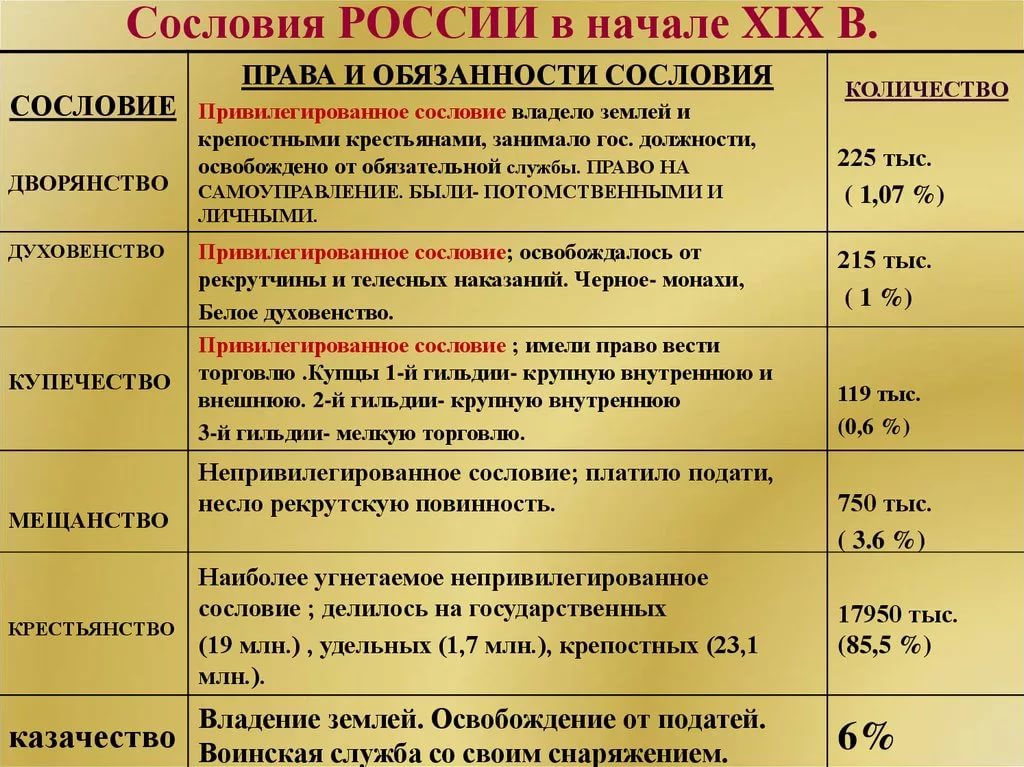 